ПРАВИТЕЛЬСТВО НОВОСИБИРСКОЙ ОБЛАСТИПОСТАНОВЛЕНИЕот 27 июня 2014 г. N 252-пО ПОРЯДКЕ УТВЕРЖДЕНИЯ КРАТКОСРОЧНЫХ (СРОКОМ НА ТРИ ГОДА)ПЛАНОВ РЕАЛИЗАЦИИ РЕГИОНАЛЬНОЙ ПРОГРАММЫ КАПИТАЛЬНОГОРЕМОНТА ОБЩЕГО ИМУЩЕСТВА В МНОГОКВАРТИРНЫХ ДОМАХ,РАСПОЛОЖЕННЫХ НА ТЕРРИТОРИИ НОВОСИБИРСКОЙ ОБЛАСТИВ соответствии с Жилищным кодексом Российской Федерации, Законом Новосибирской области от 05.07.2013 N 360-ОЗ "Об организации проведения капитального ремонта общего имущества в многоквартирных домах, расположенных на территории Новосибирской области" Правительство Новосибирской области постановляет:1. Установить Порядок утверждения краткосрочных (сроком на три года) планов реализации региональной программы капитального ремонта общего имущества в многоквартирных домах, расположенных на территории Новосибирской области, согласно приложению к настоящему постановлению (далее - Порядок).2. Утратил силу. - Постановление Правительства Новосибирской области от 28.06.2022 N 301-п.3. Контроль за исполнением настоящего постановления возложить на заместителя Губернатора Новосибирской области Семку С.Н.(в ред. постановления Правительства Новосибирской области от 28.06.2022 N 301-п)Временно исполняющий обязанностиГубернатора Новосибирской областиВ.Ф.ГОРОДЕЦКИЙПриложениек постановлениюПравительства Новосибирской областиот 27.06.2014 N 252-пПОРЯДОКУТВЕРЖДЕНИЯ КРАТКОСРОЧНЫХ (СРОКОМ НА ТРИ ГОДА) ПЛАНОВРЕАЛИЗАЦИИ РЕГИОНАЛЬНОЙ ПРОГРАММЫ КАПИТАЛЬНОГО РЕМОНТАОБЩЕГО ИМУЩЕСТВА В МНОГОКВАРТИРНЫХ ДОМАХ, РАСПОЛОЖЕННЫХНА ТЕРРИТОРИИ НОВОСИБИРСКОЙ ОБЛАСТИ1. Настоящий Порядок утверждения краткосрочных (сроком на три года) планов реализации региональной программы капитального ремонта общего имущества в многоквартирных домах, расположенных на территории Новосибирской области (далее - Порядок), определяет процедуру утверждения краткосрочных (сроком на три года) планов реализации Региональной программы капитального ремонта общего имущества в многоквартирных домах, расположенных на территории Новосибирской области, на 2014 - 2052 годы (далее - краткосрочные планы), утвержденной постановлением Правительства Новосибирской области от 27.11.2013 N 524-п "Об утверждении Региональной программы капитального ремонта общего имущества в многоквартирных домах, расположенных на территории Новосибирской области, на 2014 - 2052 годы" (далее - региональная программа).(в ред. постановления Правительства Новосибирской области от 27.12.2022 N 641-п)2. Органом, уполномоченным на реализацию настоящего Порядка, формирование, утверждение, актуализацию краткосрочных планов, является министерство жилищно-коммунального хозяйства и энергетики Новосибирской области (далее - Уполномоченный орган).3. Разработка краткосрочных планов направлена на конкретизацию сроков проведения капитального ремонта общего имущества в многоквартирных домах, уточнение планируемых видов услуг и (или) работ по капитальному ремонту общего имущества в многоквартирных домах, определение видов и объемов государственной поддержки, муниципальной поддержки капитального ремонта общего имущества в многоквартирных домах.4. Разработка краткосрочных планов осуществляется исходя из принципов:использования на цели капитального ремонта остатков средств на счете, счетах некоммерческой организации "Фонд модернизации и развития жилищно-коммунального хозяйства муниципальных образований Новосибирской области" (далее - региональный оператор), не использованных в предшествующем году, и прогнозируемого объема поступлений взносов на капитальный ремонт в текущем году с учетом требований, установленных статьей 185 Жилищного кодекса Российской Федерации;необходимости корректировки объема работ по капитальному ремонту исходя из фактического уровня собираемости средств на проведение капитального ремонта на счете, счетах регионального оператора;актуализации в связи с проведением в порядке, предусмотренном частью 6 статьи 189 Жилищного кодекса Российской Федерации, капитального ремонта в объеме, необходимом для ликвидации последствий аварии, иной чрезвычайной ситуации природного или техногенного характера.5. Краткосрочный план разрабатывается сроком на три года с распределением по годам в пределах указанного срока.6. Краткосрочный план включает перечень всех многоквартирных домов, включенных в региональную программу и расположенных на территории Новосибирской области, срок проведения услуг и (или) работ по капитальному ремонту по которым предусмотрен в годах, на которые формируется и утверждается краткосрочный план, с указанием:1) наименования муниципального образования Новосибирской области, на территории которого находится многоквартирный дом;2) адреса многоквартирного дома;3) износа общего имущества, определяемого по результатам мониторинга технического состояния многоквартирного дома;4) года ввода в эксплуатацию многоквартирного дома;5) перечня услуг и (или) работ по капитальному ремонту общего имущества в многоквартирных домах;6) планового года проведения капитального ремонта общего имущества в пределах периода, на который формируется краткосрочный план;7) года последнего капитального ремонта общего имущества;8) предельных сроков проведения собственниками помещений в многоквартирных домах и (или) региональным оператором капитального ремонта общего имущества в многоквартирных домах;9) стоимости услуг и (или) работ по капитальному ремонту общего имущества в многоквартирных домах, рассчитанной с учетом предельной стоимости услуг и (или) работ по капитальному ремонту;10) источников финансирования мероприятий по капитальному ремонту многоквартирных домов, в том числе за счет средств: фондов капитального ремонта, формируемых собственниками помещений в многоквартирных домах в соответствии с Жилищным кодексом Российской Федерации, средств местных бюджетов, областного бюджета, государственной корпорации - Фонда содействия реформированию жилищно-коммунального хозяйства (далее - Фонд ЖКХ), и мер финансовой поддержки за счет средств: местных бюджетов, областного бюджета, Фонда ЖКХ, предоставляемой на возмещение расходов за выполненные услуги и (или) работы по капитальному ремонту общего имущества в многоквартирном доме.(пп. 10 в ред. постановления Правительства Новосибирской области от 08.11.2023 N 517-п)Форма оформления указанных выше сведений приведена в приложении к настоящему Порядку.7. В целях формирования краткосрочного плана Уполномоченный орган не позднее чем за четырнадцать календарных месяцев до наступления первого года реализации краткосрочного плана направляет запрос о предоставлении информации в целях формирования краткосрочного плана (далее - запрос) в органы местного самоуправления муниципальных образований Новосибирской области (далее - орган местного самоуправления).8. Органы местного самоуправления не позднее 14 календарных дней со дня получения запроса формируют и направляют в адрес Уполномоченного органа:предложения по уточнению (очередности) запланированных соответствующим периодом реализации региональной программы видов услуг и (или) работ по капитальному ремонту общего имущества в многоквартирных домах;сведения об объеме средств муниципальных бюджетов, предусматриваемых на очередной финансовый год и плановый период в целях предоставления мер муниципальной поддержки капитального ремонта общего имущества в многоквартирных домах, об установленных порядке и условиях предоставления указанных мер, а также о перечне многоквартирных домов и работ в них, для проведения которых планируется предоставление данных средств, для учета при формировании краткосрочного плана.9. Уполномоченный орган на основании полученных сведений с учетом планируемых объемов средств бюджета Новосибирской области и средств собственников на очередной финансовый год и плановый период, решений об установлении необходимости проведения капитального ремонта общего имущества в многоквартирном доме, принятых в соответствии с Порядком установления необходимости проведения капитального ремонта общего имущества в многоквартирном доме, утвержденным постановлением Правительства Новосибирской области от 11.04.2023 N 150-п "Об определении Порядка установления необходимости проведения капитального ремонта общего имущества в многоквартирном доме и признании утратившими силу отдельных постановлений Правительства Новосибирской области", разрабатывает проект постановления Правительства Новосибирской области, предусматривающий утверждение краткосрочного плана (далее - проект краткосрочного плана).(в ред. постановления Правительства Новосибирской области от 08.11.2023 N 517-п)Плановый год проведения капитального ремонта объекта общего имущества многоквартирного дома в отношении услуг и (или) работ по ремонту, замене, модернизации лифтов, ремонту лифтовых шахт, машинных и блочных помещений определяется с учетом сведений паспорта лифта об истечении назначенного срока службы лифта, а также продолжительности выполнения комплекса работ по оценке технического состояния, проектированию и ремонту, замене, модернизации лифтов, ремонту лифтовых шахт, машинных и блочных помещений, в том числе процедур по привлечению подрядной организации в соответствии с Положением о привлечении специализированной некоммерческой организацией, осуществляющей деятельность, направленную на обеспечение проведения капитального ремонта общего имущества в многоквартирных домах, подрядных организаций для оказания услуг и (или) выполнения работ по капитальному ремонту общего имущества в многоквартирном доме, утвержденным постановлением Правительства Российской Федерации от 01.07.2016 N 615 "О порядке привлечения подрядных организаций для оказания услуг и (или) выполнения работ по капитальному ремонту общего имущества в многоквартирном доме и порядке осуществления закупок товаров, работ, услуг в целях выполнения функций специализированной некоммерческой организации, осуществляющей деятельность, направленную на обеспечение проведения капитального ремонта общего имущества в многоквартирных домах".(абзац введен постановлением Правительства Новосибирской области от 27.12.2022 N 641-п)Предельный срок проведения капитального ремонта объекта общего имущества многоквартирного дома в отношении услуг и (или) работ по ремонту, замене, модернизации лифтов, ремонту лифтовых шахт, машинных и блочных помещений не может превышать срок, на который продлена эксплуатация лифта, отработавшего назначенный срок службы, в соответствии с заключением аккредитованной испытательной лаборатории (центра) о соответствии лифта, отработавшего назначенный срок службы, требованиям технического регламента Таможенного союза "Безопасность лифтов" (ТР ТС 011/2011), принятого Решением Комиссии Таможенного союза от 18.10.2011 N 824 "О принятии технического регламента Таможенного союза "Безопасность лифтов" (вместе с "ТР ТС 011/2011. Технический регламент Таможенного союза. Безопасность лифтов").", и предельный срок реализации разрабатываемого краткосрочного плана.(абзац введен постановлением Правительства Новосибирской области от 27.12.2022 N 641-п)10. Сформированный проект краткосрочного плана направляется на рассмотрение в Правительство Новосибирской области не позднее первого рабочего дня года, предшествующего первому году реализации краткосрочного плана.11. Краткосрочный план подлежит актуализации в соответствии с порядком, установленным статьей 9 Закона Новосибирской области от 05.07.2013 N 360-ОЗ "Об организации проведения капитального ремонта общего имущества в многоквартирных домах, расположенных на территории Новосибирской области", по основаниям, предусмотренным статьей 168 Жилищного кодекса Российской Федерации, при актуализации региональной программы, а также при изменении объемов мер финансовой поддержки.12. Утвержденный краткосрочный план размещается Уполномоченным органом в информационно-телекоммуникационной сети "Интернет" на официальном сайте не позднее 5 рабочих дней со дня его утверждения.Приложениек Порядкуутверждения краткосрочных(сроком на три года) планов реализациирегиональной программы капитального ремонтаобщего имущества в многоквартирных домах,расположенных на территорииНовосибирской областиФормаКраткосрочный (сроком на три года) планреализации региональной программы капитального ремонтаобщего имущества в многоквартирных домах, расположенныхна территории Новосибирской области, на _________ годы--------------------------------<*> Требуется уточнение сведений об износе объекта общего имущества многоквартирного дома после актуализации технического паспорта на основании решения общего собрания собственников в многоквартирном доме.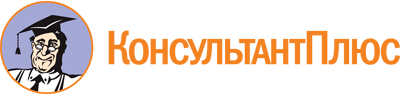 Постановление Правительства Новосибирской области от 27.06.2014 N 252-п
(ред. от 08.11.2023)
"О Порядке утверждения краткосрочных (сроком на три года) планов реализации региональной программы капитального ремонта общего имущества в многоквартирных домах, расположенных на территории Новосибирской области"Документ предоставлен КонсультантПлюс

www.consultant.ru

Дата сохранения: 29.11.2023
 Список изменяющих документов(в ред. постановлений Правительства Новосибирской областиот 28.06.2022 N 301-п, от 27.12.2022 N 641-п, от 08.11.2023 N 517-п)Список изменяющих документов(в ред. постановлений Правительства Новосибирской областиот 28.06.2022 N 301-п, от 27.12.2022 N 641-п, от 08.11.2023 N 517-п)Список изменяющих документов(в ред. постановления Правительства Новосибирской областиот 08.11.2023 N 517-п)Уникальный идентификационный код многоквартирного домаУникальный идентификационный код конструктивного элемента или внутридомовой инженерной системы многоквартирного домаНаименование муниципального образованияНаименование муниципального образованияАдрес многоквартирного домаАдрес многоквартирного домаАдрес многоквартирного домаАдрес многоквартирного домаДата ввода МКД в эксплуатацию (год)Перечень услуг и (или) работ по капитальному ремонту общего имущества в многоквартирном доме (объекты общего имущества многоквартирного дома)Год последнего капитального ремонта объекта общего имущества многоквартирного дома (в случае, если капитальный ремонт не проводился, устанавливается знак "-")Износ объекта общего имущества многоквартирного дома, % <*>Плановый год проведения капитального ремонта объекта общего имущества многоквартирного домаПредельный срок проведения капитального ремонта объекта общего имущества многоквартирного дома (год)Стоимость услуг и (или) работ по капитальному ремонту объекта общего имущества многоквартирного дома (руб.)Источники финансирования (руб.)Источники финансирования (руб.)Источники финансирования (руб.)Источники финансирования (руб.)Возмещение расходов за выполненные услуги и (или) работы по капитальному ремонту общего имущества в многоквартирном доме средств фондов капитального ремонта (средств собственников общего имущества в многоквартирном доме) за счет средств (руб.)Возмещение расходов за выполненные услуги и (или) работы по капитальному ремонту общего имущества в многоквартирном доме средств фондов капитального ремонта (средств собственников общего имущества в многоквартирном доме) за счет средств (руб.)Возмещение расходов за выполненные услуги и (или) работы по капитальному ремонту общего имущества в многоквартирном доме средств фондов капитального ремонта (средств собственников общего имущества в многоквартирном доме) за счет средств (руб.)Уникальный идентификационный код многоквартирного домаУникальный идентификационный код конструктивного элемента или внутридомовой инженерной системы многоквартирного домарайон Новосибирской области (городской округ)муниципальное образованиенаименование населенного пунктаулицаномер домакорпусДата ввода МКД в эксплуатацию (год)Перечень услуг и (или) работ по капитальному ремонту общего имущества в многоквартирном доме (объекты общего имущества многоквартирного дома)Год последнего капитального ремонта объекта общего имущества многоквартирного дома (в случае, если капитальный ремонт не проводился, устанавливается знак "-")Износ объекта общего имущества многоквартирного дома, % <*>Плановый год проведения капитального ремонта объекта общего имущества многоквартирного домаПредельный срок проведения капитального ремонта объекта общего имущества многоквартирного дома (год)Стоимость услуг и (или) работ по капитальному ремонту объекта общего имущества многоквартирного дома (руб.)средства фондов капитального ремонта (средства собственников общего имущества в многоквартирном доме)средства местного бюджетасредства областного бюджетасредства государственной корпорации - Фонда содействия реформированию жилищно-коммунального хозяйстваместного бюджетаобластного бюджетагосударственной корпорации - Фонда содействия реформированию жилищно-коммунального хозяйства12345678910111213141516171819202122